CHINO VALLEY FIRE DISTRICTNOTICE OF PUBLIC HEARING AND NOTICE OF INTENT TO ADOPT A MITIGATED NEGATIVE DECLARATION FOR CHINO VALLEY FIRE STATION 68NOTICE IS HEREBY GIVEN that the Board of Directors of the Chino Valley Fire District (CVFD) will hold a public hearing on Wednesday, November 8, 2023, at or around 6:00 p.m., for the Regular November Board of Directors meeting held at 14011 City Center Drive, Chino Hills, CA 91709, regarding the completed Mitigated Negative Declaration (MND) for the Chino Valley Fire Station 68 Project (Proposed Project).The Proposed Project site is in the eastern portion of the City of Chino Hills, San Bernardino County, California. The Proposed Project is on vacant, undeveloped 3.74-acre parcels, Assessor’s Parcel Numbers (APN) 1017-241-28 and 1030-341-68, and is situated south of the intersection of Pipeline Avenue and Soquel Canyon Road. The Proposed Project site is surrounded by single-family residential homes to the north, east, and west, and Chino Hills State Park to the south. The single-family homes are located to the west and east, approximately 200 feet from the center of the Proposed Project site. Michael G. Wickman Elementary School is located to the northeast of the site, approximately 200 feet from the site at its closest point.The Proposed Project includes Fire Station 68 and the Essential Resource Facility (ERF). The Project proposes to construct an approximately 12,744 square-foot fire station and 6,332 square-foot ERF. Site improvements proposed include approximately 56,115 square feet of hardscape, including visitor and secured parking areas, 88,600 square feet of landscaping, security fencing, concrete masonry site walls, a hose tower, an emergency generator, an above ground fuel dispensing tank, and carports with photovoltaic arrays.In compliance with California Environmental Quality Act (CEQA) requirements, an Initial Study (IS) has been prepared to assess the potential environmental impacts of the Proposed Project. On the basis of the Initial Study, CVFD staff has concluded that the Proposed Project would not have a significant impact on the environment and has therefore recommended adoption of a MND. Potentially significant impacts related to biological resources, cultural resources, and geological (paleontological) resources would be mitigated to a less than significant level. The MND reflects the independent judgment of the CVFD staff.The MND’s 30-day public review period began on October 5, 2023. The CVFD has made the IS/MND available for public review and comment pursuant to the California Code of Regulations, Title 14, Division 6, Chapter 3, Section 15072. All comments must be submitted in writing to the email noted below. The CVFD will receive written comments on the Draft IS/MND from October 5, 2023 to 5:00 PM on November 6, 2023.DOCUMENT AVAILABILITY: Copies of the MND and all documents incorporated by reference in the MND are available for review on CVFD’s website at https://chinovalleyfire.org/fire-station-68 and at Fire Administration located at 14011 City Center Drive, Chino Hills during normal business hours.Written comments may be submitted to: Dean Smith at CVFDstation68@chofire.org.Agency responses to this notice should include the name of the Proposed Project “Chino Valley Fire Station 68 Project” and the contact person representing the commenting agency.NOTICE IS HEREBY FURTHER GIVEN that if you challenge the above described project in court, you may be limited to raising only those issues you or someone else raised at the public hearing described in this notice, or in written correspondence delivered to CVFD at, or prior to, the public hearing. All persons may give testimony at the time and place indicated above.ALL PERSONS INTERESTED are invited to be present at the public hearing. All persons may give testimony at the time and place indicated above. Additional information regarding this project may be obtained from Dean Smith at CVFDstation68@chofire.org.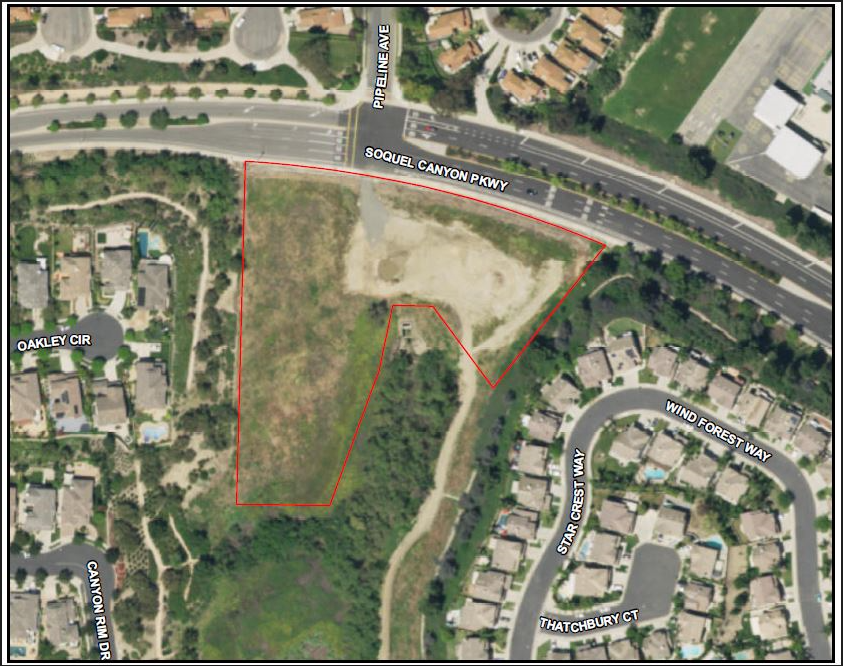 